ГОСТ 1465-80 Напильники. Технические условия (с Изменениями N 1-4)
ГОСТ 1465-80
(СТ СЭВ 1297-78)

Группа Г24     
     
ГОСУДАРСТВЕННЫЙ СТАНДАРТ СОЮЗА ССР

 
 НАПИЛЬНИКИ 

Технические условия

Files. Specifications
ОКП 39 2910 Срок действия с 01.01.81 
в части разд.2 - с 01.01.84 
до 01.01.96*
________________________________
* Ограничение срока действия снято 
по протоколу N 5-94 Межгосударственного Совета 
по стандартизации, метрологии и сертификации. 
(ИУС N 11-12, 1994 год).      
     
ИНФОРМАЦИОННЫЕ ДАННЫЕ1. РАЗРАБОТАН И ВНЕСЕН Министерством станкостроительной и инструментальной промышленности СССР

РАЗРАБОТЧИКИ
Д.И Семенченко, Г.А.Астафьева, Н.И.Минаева, Т.А.Лавренова
2. УТВЕРЖДЕН И ВВЕДЕН В ДЕЙСТВИЕ Постановлением Государственного комитета СССР по стандартам от 25.01.80 N 354
3. Срок проверки 1994 г., периодичность проверок - 5 лет
4. Стандарт полностью соответствует СТ СЭВ 1297-78.
5. ВЗАМЕН ГОСТ 1465-69, ГОСТ 5.227-75*, ГОСТ 5.1625-72**, ГОСТ 5.2237-74, ГОСТ 5.2309-76
________________
* Вероятно, ошибка оригинала. Следует читать: ГОСТ 5.2270-75; 
** Вероятно, ошибка оригинала. Следует читать: ГОСТ 5.1652-72. - Примечания изготовителя базы данных.

6. ССЫЛОЧНЫЕ НОРМАТИВНО-ТЕХНИЧЕСКИЕ ДОКУМЕНТЫ
7. Срок действия продлен до 01.01.96 Постановлением Госстандарта СССР от 06.03.90 N 353
8. ПЕРЕИЗДАНИЕ (май 1992 г.) с Изменениями N 1, 2, 3, 4, утвержденными в августе 1982 г., ноябре 1984 г., июле 1987 г., марте 1990 г. (ИУС 12-82, 2-85, 12-87, 6-90)


Настоящий стандарт распространяется на слесарные напильники общего назначения.

(Измененная редакция, Изм. N 3).

1. ТИПЫ1.1. Напильники должны изготовляться типов:
1 - плоские; 2 - квадратные; 3 - трехгранные; 4 - ромбические; 5 - ножовочные; 6 - полукруглые; 7 - круглые.
1.2. Напильники изготовляют следующих исполнений по твердости (сцепляемостью с контрольной пластинкой):
01-60 ;
02-62 ;

03-58 .

(Измененная редакция, Изм. N 3).

2. ОСНОВНЫЕ ЭЛЕМЕНТЫ НАСЕЧЕК, НАРЕЗОК И РАЗМЕРЫ НАПИЛЬНИКОВ2.1. Напильники должны иметь перекрестную (двойную) насечку, основную - под углом 65°, вспомогательную - под углом 45° к оси напильника.

Расположение основной и вспомогательной насечек зубьев напильников должно соответствовать указанному на черт.1.

Черт.1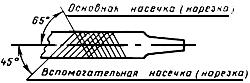 
Черт.1
(Измененная редакция, Изм. N 3).
2.2. Узкие стороны ножовочных и одна из узких сторон плоских напильников должны иметь одинарную насечку под углом 65°.

Количество насечек узких сторон должно быть равным количеству основных насечек широких сторон. Большая узкая сторона ножовочных напильников насекается только на параллельном участке.
2.3. Круглые напильники и полукруглая сторона полукруглых напильников могут изготовляться с насеченным или нарезанным зубом, а остальные типы - с насеченным зубом.

Круглые напильники могут иметь спиральную одинарную насечку с углом наклона (70±5)°.

Круглые напильники и полукруглая сторона полукруглых напильников могут иметь одинарную насечку номеров 3, 4 и 5.

Напильники с нарезанным зубом должны иметь перекрестную нарезку:

основную под углом 70°;

вспомогательную под углом 70°. 

(Измененная редакция, Изм. N 4).
2.4. Напильники должны изготовляться:

шести номеров насечек - 0; 1; 2; 3; 4; 5;

четырех номеров нарезок - 0; 1; 2; 3.
2.5. Количество основных насечек или нарезок на 10 мм длины должно соответствовать табл.1. 

(Измененная редакция, Изм. N 2).

Таблица 1

(Измененная редакция, Изм. N 4).
2.6. Количество вспомогательных насечек или нарезок на 10 мм длины в зависимости от количества основных насечек или нарезок должно соответствовать указанному в табл.2.

Таблица 22.7. Размеры напильников должны соответствовать черт.2-10 и табл.3-11:

Черт.2. Плоские тупоносые напильникиПлоские тупоносые напильники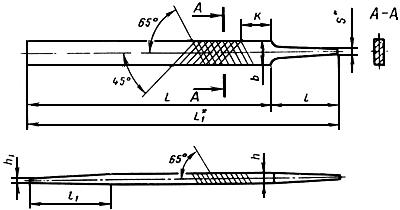 _______________
* Размер для справок.
Черт.2

Примечание к черт.2-6. Допускается выполнять хвостовики напильников с симметричным сечением любой формы, кроме круглой.

Таблица 3 Размеры, мм

Примечание к табл.3 и 4. Значения, отмеченные знаком *, действуют с 01.01.90.


Пример условного обозначения плоского тупоносого напильника с длиной рабочей части 300 мм, с насечкой N 1:
Напильник 2820-0026 ГОСТ 1465-80Черт.3. Плоские остроносые напильники
Плоские остроносые напильники 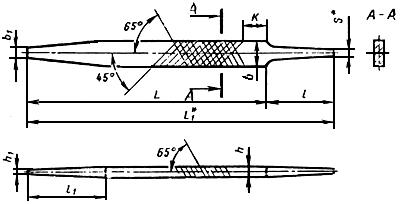 _________________
* Размер для справок.
Черт.3

Таблица 4Размеры, мм

Пример условного обозначения плоского остроносого напильника с длиной рабочей части 300 мм, с насечкой N 1:
Напильник 2820-0076 ГОСТ 1465-80Черт.4. Квадратные напильникиКвадратные напильники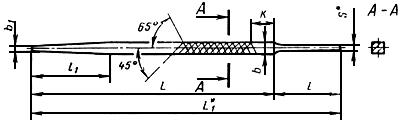 _________________
* Размер для справок.
Черт.4
Примечания:
1. Допускается выполнять хвостовики напильников с сечением, повернутым на 45°.
2. Допускается по согласованию с потребителем изготовлять напильники без оттянутого участка.

Таблица 5 Размеры, мм_________________ 
* Допускается изготовлять напильники со стороной квадрата соответственно 14 мм и 16 мм.

** Соответствует оригиналу. - Примечание "КОДЕКС".


Пример условного обозначения квадратного напильника с длиной рабочей части 300 мм, с насечкой N 1:
Напильник 2821-0026 ГОСТ 1465-80Черт.5. Трехгранные напильникиТрехгранные напильники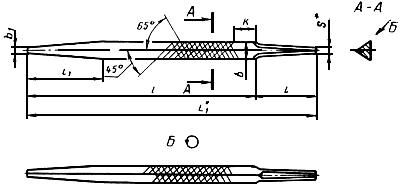 ________________
* Размер для справок.
Черт.5
Примечания:
1. Размер  дан без учета фасок.
2. Допускается по согласованию с потребителем изготовлять напильники без оттянутого участка.

Таблица 6
Размеры, мм_________________
* Допускается изготовление напильников шириной 12 мм.

** Действует с 01.01.90.


Пример условного обозначения трехгранного напильника с длиной рабочей части 300 мм, с насечкой N 1:
Напильник 2821-0076 ГОСТ 1465-80Черт.6. Ромбические напильникиРомбические напильники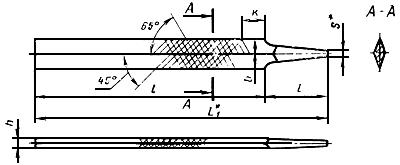 _______________
* Размер для справок.
Черт.6
Таблица 7
Размеры, мм

Пример условного обозначения ромбического напильника с длиной рабочей части 200 мм, с насечкой N 2:
Напильник 2821-0113 ГОСТ 1465-80Черт.7. Ножовочные напильникиНожовочные напильники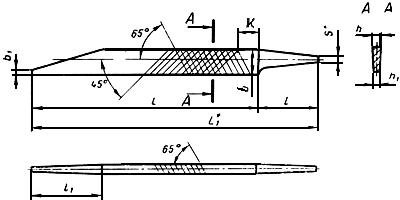 _________________
* Размер для справок.
Черт.7
Примечание. Допускается выполнять хвостовики напильников с симметричным сечением любой формы, кроме круглой.

Таблица 8
Размеры, мм__________________
* Соответствует оригиналу. - Примечание "КОДЕКС".


Пример условного обозначения ножовочного напильника с длиной рабочей части 200 мм, с насечкой N 2:
Напильник 2821-0143 ГОСТ 1465-80Черт.8. Круглые напильники с насеченными зубьями
Круглые напильники с насеченными зубьями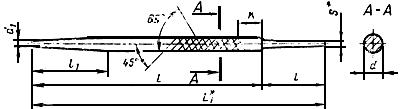 _________________
* Размер для справок
Черт.8
Примечание к черт.8-10. Допускается выполнять хвостовики напильников с симметричным сечением любой формы, кроме круглой.

Примечание. Допускается по согласованию с потребителем изготовлять напильники без оттянутого участка.

Таблица 9
Размеры, мм_________________
* Допускается изготовлять напильники диаметрами соответственно 14 мм и 16 мм.

** Действует с 01.01.90.

*** Соответствует оригиналу. - Примечание "КОДЕКС".


Пример условного обозначения круглого напильника с длиной рабочей части 300 мм, с насечкой N 1:
Напильник 2822-0026 ГОСТ 1465-80Черт.9. Круглые напильники с нарезанными зубьямиКруглые напильники с нарезанными зубьями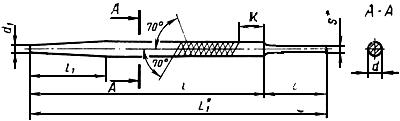 _________________
* Размер для справок.
Черт.9
Примечание. Допускается по согласованию с потребителем изготовлять напильники без оттянутого участка.

Таблица 10
Размеры, мм_________________ 
* Допускается изготовлять напильники соответственно диаметрами 14 мм и 16 мм

** Действует с 01.01.90.


Пример условного обозначения круглого напильника с длиной рабочей части 300 мм, с нарезкой N 1:
Напильник 2822-0066 ГОСТ 1465-80Черт.10. Полукруглые напильники
Полукруглые напильники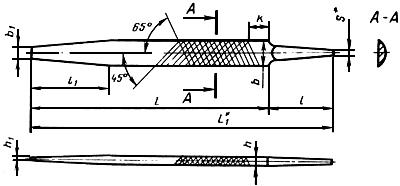 _________________
* Размер для справок
Черт.10
Таблица 11
Размеры, мм_________________
* Действуют с 01.01.90.


Пример условного обозначения полукруглого напильника с длиной рабочей части 300 мм, с насечкой N 1:
Напильник 2822-0141 ГОСТ 1465-80
Примечание. Для напильников исполнения 02 и 03 к условному обозначению добавляют индекс исполнения - 02 и 03.


(Измененная редакция, Изм. N 1, 3).

3. ТЕХНИЧЕСКИЕ ТРЕБОВАНИЯ3.1. Напильники должны изготовляться в соответствии с требованиями настоящего стандарта по рабочим чертежам, утвержденным в установленном порядке.
3.2. Напильники должны изготовляться из инструментальной углеродистой стали марок У13 или У13А по ГОСТ 1435-90 или из стали 13Х по ГОСТ 5950-73, профилей 1-7 по ГОСТ 5210-82.
3.3. Твердость и острота зубьев напильника должны обеспечивать сцепляемость их с контрольной пластинкой, изготовленной из стали той же марки, что и напильник трех исполнений по твердости: 58 , 60 , 62 .

Примечание. Назначение напильников по твердости указано в справочном приложении.

3.2, 3.3. (Измененная редакция, Изм. N 4). 
3.4, 3.5. (Исключены, Изм. N 3).
3.6. Твердость хвостовика напильника на участке от конца до середины его длины не должна превышать  36,5.
3.7 Отношение высоты зуба к нормальному шагу основной насечки или нарезки должно быть не менее 0,5.
3.8. Передний угол зуба напильника, измеренный в сечении (по вершине зуба), перпендикулярном к направлению основной насечки или нарезки и расположенном в середине длины рабочей части напильника, может быть отрицательным, но он не должен превышать минус 12° для напильников с насечкой N 0, 1, 2 и минус 15° для напильников с насечкой N 3, 4, 5 и напильников с нарезанными зубьями.
3.9. Предельные отклонения размеров напильника не должны превышать, мм:
длины рабочей части :
толщины для плоских, ножовочных, полукруглых, малой диагонали для ромбических:

Допускается отклонение стороны трехгранных напильников длиной до 200 мм - 2,2 мм, св. 200 мм - 2,6 мм.

Примечание. Значения, отмеченные знаком *, действуют с 01.01.94.


(Измененная редакция, Изм. N 4).
3.10. Предельные отклонения углов наклона насечки или нарезки не должны превышать ±2°.

Предельные отклонения числа основных насечек или нарезок на 10 мм длины напильника не должны превышать:
3.9, 3.10. (Измененная редакция, Изм. N 3).
3.11. (Исключен, Изм. N 3).
3.12. Отклонение от прямолинейности не должно превышать:

на неоттянутом участке рабочей части напильника 0,2 мм на 100 мм длины;

на узкой стороне для плоских и ножовочных напильников или по ребру для полукруглых и ромбических напильников 0,3 мм на 100 мм длины.
3.13. Расстояние конца носка напильника от плоскости неоттянутой части соответствующей стороны напильника должно быть не менее, мм:

(Измененная редакция, Изм. N 4).
3.14. На рeбрax напильников плоских, квадратных, трехгранных, полукруглых и ромбических допускается наличие фаски, размеры которой не должны превышать приведенных в табл.12.

Таблица 12
мм

(Измененная редакция, Изм. N 2, 4).
3.15. Отклонения от симметричности оси хвостовика относительно оси напильника не должно превышать, мм:
3.16. На круглых напильниках и на выпуклой стороне полукруглых напильников насечки должны перекрывать одна другую.
3.17. На поверхностях напильника не должно быть трещин.

На рабочей поверхности напильника не должно быть заусенцев, черновин и следов коррозии.

Торец носка напильника должен быть защищен и не иметь сколов.

Острые кромки на хвостовике должны быть притуплены. 

(Измененная редакция, Изм. N 2, 3, 4).
3.18. Разность между наибольшим и наименьшим значениями осевого шага основной или вспомогательной насечки на любом участке рассматриваемой стороны не должна превышать 10% от номинального значения осевого шага.
3.19. Смещение заплечиков относительно друг друга вдоль оси напильника не должно превышать 1 мм.
3.20. Напильники изготовляются без ручек. Допускается по согласованию с потребителем изготовлять напильники с ручками. Ручки напильников должны изготовляться по чертежам предприятия-изготовителя.
3.21. Надежность напильников, изготовленных из углеродистой стали, определяется полным 95%-ным ресурсом, равным 10000 рабочих ходов на одну сторону при условиях испытаний, указанных в разд.5.
3.22. Критерием предельного состояния напильников является потеря производительности, выраженная нормой съема металла за 10000 рабочих ходов, менее указанной в табл.15.

Поправочный коэффициент на норму съема металла для напильников, изготовленных из стали 13Х, равен 1,4 по отношению к указанному в табл.15.
3.23. На ненасеченной или ненарезанной части каждого напильника или на хвостовике около заплечиков должен быть четко нанесен товарный знак предприятия-изготовителя и марка стали для напильников из стали 13Х.
3.24. При упаковывании напильники должны быть отделены один от другого.
3.25. На потребительской таре должна быть указана твердость напильников.
3.21-3.25. (Измененная редакция, Изм. N 4).
3.26. (Исключен, Изм. N 4).
3.27. Внутренняя упаковка напильников - ВУ-1 по ГОСТ 9.014-78.
3.28. Остальные требования к упаковке и маркировке транспортной и потребительской тары - по ГОСТ 18088-83.
3.21-3.28. (Введены дополнительно, Изм. N 3).

4 ПРИЕМКА4.1. Правила приемки - по ГОСТ 23726-79.
4.2. Периодические испытания, в том числе испытания на надежность, следует проводить один раз в 3 года, не менее чем на 5 напильниках. Испытания напильников должны проводиться на одном типоразмере из каждого типа напильников.

Разд. 4. (Измененная редакция, Изм. N 4).

5. МЕТОДЫ КОНТРОЛЯ И ИСПЫТАНИЙ5.1. Контроль внешнего вида напильников осуществляют визуально.

(Измененная редакция, Изм. N 3).
5.1a. При контроле параметров напильников следует применять методы и средства контроля, погрешность которых не должна быть более:

при измерении линейных размеров - значений, указанных в ГОСТ 8.051-81;

при измерении углов - 35% значения допуска на проверяемый угол;

при контроле формы и расположения поверхностей - 25% значения допуска на проверяемый параметр.
5.1б. Углы наклона нарезки измеряют на цилиндрической части.
5.1в. Ширина и толщина насеченных напильников измеряется на ненасеченном участке рабочей части, нарезанных - на нарезанной (рабочей) части (кроме носка).
5.1г. Испытание напильников на работоспособность проводят по сцепляемости с контрольной пластинкой твердостью по п.3.3.

Пластинку при испытании следует провести широкой стороной по зубьям напильника в направлении от носка к хвостовику; пластинка должна сцепляться с зубьями без следов выкрашивания их на вершине. Сцепляемость с контрольной пластинкой и качество насечки на размере  и на расстоянии до 10 мм от торца носка не контролируются.
5.1д. Испытания напильников на надежность следует проводить на станках типа ТФ 18-6 или на аналогичных станках. 
5.1в, 5.1г, 5.1д. (Измененная редакция, Изм. N 4). 
5.1а-5.1д. (Введены дополнительно, Изм. N 3). 
5.2. При испытании на работоспособность (сцепляемость с контрольной пластинкой) и надежность напильники проверяют по следующим сторонам:

плоские и ножовочные - по двум широким сторонам;

квадратные и ромбические - по четырем сторонам;

трехгранные - по трем сторонам;

круглые - по двум диаметрально противоположным сторонам;

полукруглые - по плоской и полукруглой сторонам. 

(Измененная редакция, Изм. N 3, 4).
5.3. Напильники должны испытываться на образцах (брусках) из углеродистой стали марки У8 по ГОСТ 1435-74, твердостью 170...187 НВ.

Перед испытанием все стороны образца должны быть обработаны. Шероховатость обработанной поверхности образца не должна быть более 20 мкм.
(Измененная редакция, Изм. N 3).
5.4. При испытании напильников широкие стороны опиливаемого образца должны быть расположены горизонтально, а ось образца должна быть перпендикулярна к оси напильника.
5.5. При испытании круглых напильников и выпуклых сторон полукруглых напильников на торце опиливаемого образца должен быть сделан пропил с кривизной, соответствующей кривизне поверхности испытываемого участка напильника.
5.6. Насечка или нарезка напильника, подвергаемого испытанию, должна быть сухой.
5.7. При испытаниях на надежность следует испытывать каждую сторону напильника в течение 10000 рабочих ходов. Число рабочих ходов испытательного станка в минуту должно быть 55-60.

Испытываемый участок рабочей части напильника должен начинаться на расстоянии 10-15 мм от ненасеченного или ненарезанного участка.

Результат испытаний следует считать удовлетворительным, если объем снятого металла для каждой стороны напильника не менее нормы съема по табл.15.

Таблица 15*_________________ 
* Табл.13, 14 исключены


(Измененная редакция, Изм. N 1, 2, 3).
5.8. Опиливаемый образец при испытании на надежность напильников с количеством насечек или нарезок от 5 до 10 на 10 мм длины напильника должен быть взвешен с точностью до 1 г, при испытании напильников с количеством насечек или нарезок от 12 до 24 - с точностью до 0,5 г и при испытании напильников с количеством насечек свыше 28 - с точностью до 0,1 г.
5.7, 5.8. (Измененная редакция, Изм. N 3, 4).
5.9. (Исключен, Изм. N 3).
5.10. Нормы съема металла при испытании напильников на надежность должны соответствовать указанным в табл.15.

Примечание. Величина прижимающего груза дана без учета сил трения в механизме подачи бруска и в механизме записи испытательного станка. 

(Измененная редакция, Изм. N 4).

6. ТРАНСПОРТИРОВАНИЕ И ХРАНЕНИЕ6.1. Транспортирование и хранение напильников - по ГОСТ 18088-83.

Разд.6. (Измененная редакция, Изм. N 3).

Разд.7. (Исключен, Изм. N3).

ПРИЛОЖЕНИЕ (Справочное). Рекомендации по назначению напильниковПРИЛОЖЕНИЕ
(Справочное)

(Измененная редакция, Изм. N 1, 3, 4).



Текст документа сверен по:
официальное издание
М.: Издательство стандартов, 1992Обозначение НТД, на который дана ссылкаНомер пунктаГОСТ 8.051-815.1аГОСТ 9.014-783.27ГОСТ 1435-903.2ГОСТ 5210-823.2ГОСТ 5950-733.2ГОСТ 18088-833.28; 6.1ГОСТ 23726-794.1Длина рабочей части напильников в ммНомера насечек или нарезокНомера насечек или нарезокНомера насечек или нарезокНомера насечек или нарезокНомера насечек или нарезокНомера насечек или нарезок012345Количество основных насечек или нарезокКоличество основных насечек или нарезокКоличество основных насечек или нарезокКоличество основных насечек или нарезокКоличество основных насечекКоличество основных насечек1001420284056125150-1217243448200101420284025081217243430071014202835040056812--450Количество основных насечек или нарезокКоличество основных насечек или нарезокКоличество основных насечек или нарезокКоличество основных насечек или нарезокКоличество основных насечек или нарезокКоличество основных насечек или нарезокКоличество основных насечек или нарезокКоличество основных насечек или нарезокКоличество основных насечек или нарезокКоличество основных насечек или нарезокКоличество основных насечек или нарезокКоличество основных насечекКоличество основных насечекКоличество основных насечекКоличество основных насечек56781012141720242834404856Количество вспомогательных насечек или нарезокКоличество вспомогательных насечек или нарезокКоличество вспомогательных насечек или нарезокКоличество вспомогательных насечек или нарезокКоличество вспомогательных насечек или нарезокКоличество вспомогательных насечек или нарезокКоличество вспомогательных насечек или нарезокКоличество вспомогательных насечек или нарезокКоличество вспомогательных насечек или нарезокКоличество вспомогательных насечек или нарезокКоличество вспомогательных насечек или нарезокКоличество вспомогательных насечекКоличество вспомогательных насечекКоличество вспомогательных насечекКоличество вспомогательных насечек4567810121417202428344048ОбозначениеПриме- няемость не болееНомера насечек2820-000112820-000222820-000310014012,03,0; 2,5*2,040342,032820-000442820-00051552820-001112820-001222820-001315020016,04,03,050502,532820-001442820-001552820-001612820-001722820-001820025521,0; 20,0*5,03,5556632820-001942820-0020203,052820-002112820-002222820-002325031025,06,5; 6,0*4,5608432820-002442820-002552820-002612820-002722820-002830037030,07,0; 6,5*5,57010032820-002942820-0030253,552820-003102820-003212820-003335043035,07,56,58011622820-003432820-003502820-0036
400
490
39,0
90
134
3012820-00379,07,54,022820-003832820-003945055044,0100150350ОбозначениеПриме- няемость не болееНомера насечек2820-005112820-005222820-005310014012,053,0;
2,5*2,040342,032820-005442820-00551552820-006112820-006222820-006315020016,084,03,050502,532820-006442820-006552820-006612820-006722820-006820025521,0;
20,0*105,03,5556632820-006942820-0070203,052820-007112820-007222820-007325031025,012,56,5;
6,0*4,5608432820-007442820-007552820-007612820-007722820-007830037030,015,07,0; 6,5*5,57010032820-007942820-0080253,552820-008102820-0082
350
430
35,0
18,0
7,5
6,5
80
11612820-008322820-008432820-008502820-0086
400
490
39,0
20,0
90
134
3012820-00879,07,54,022820-008832820-008945055044,025,0100150350ОбозначениеПриме- няемость не болееНомера насечек2821-000112821-000222821-000310014042,040342,032821-000442821-000552821-000612821-00071522821-000812517052,5454232821-000942821-00102,552821-001112821-001222821-001315020063,0505032821-001442821-001552821-001612821-001722821-001820025584,0556632821-001942821-0020203,052821-002112821-002222821-0023250310105,0608432821-002442821-002552821-002612821-002722821-0028300370126,07010032821-002942821-0030253,552821-003102821-003212821-003335043015*7,08011622821-003432321-0035**02821-003612821-003740049018*8,090134304,022821-00383ОбозначениеПриме- няемость не болееНомера насечек2821-005112821-005222821-005310014084,040342,032821-005442821-005552821-005612821-00571522821-0058125170105,0454232821-005942821-00602,552821-006112821-006222821-006315020011*5,5505032821-006442821-006552821-006612821-006722821-0068200255157,5556632821-006942821-00703,052821-00712012821-007222821-007325031018,0; 17,5**9,0608432821-007442821-007552821-007612821-007721,0; 20,0**22821-007830037010,57010032821-00792142821-0080253,552821-008102821-00823504302412,08011612821-008322821-008432821-008502821-00864004902713,590134304,012821-008722821-00883ОбозначениеПриме- няемость не болееНомера насечек2821-010122821-010210014012,53,25402,032821-010342821-01041552821-010922821-011015020019,05,00502,532821-011142821-011252821-011322821-011420025525,06,505532821-011542821-0116203,052821-011722821-011825031032,08,006032821-011942821-01205ОбозначениеПриме- няемость не болееНомера насечек2821-013122821-0132100140133,03,00,840342,032821-013342821-01341552821-013922821-014032821-0141150200184,04,00,950502,542821-014252821-014322821-014432821-0145200255225,05,01,2556642821-0146203,052821-014722821-014832821-0149250310276,56,51,860842,0*42821-015052821-015122821-0152300370337,57,51,870100253,532821-015342821-01545ОбозначениеПриме- няемость не болееНомера насечек2822-000112822-000222822-000310014042,040342,038222-0004***42822-000552822-000612822-00071522822-000812517052,5454232822-000942822-00102,552822-001118222-0012***22822-001315020063,0505032822-001442822-001552822-001612822-001722822-00182002558,0;
7,5**4,0556632822-001942822-002052822-0021203,012822-002222822-002325031010,0; 9,5**5,0608432822-002442822-002552822-002612822-002722822-0028300370126,07010032822-002942822-0030253,552822-003102822-003212822-003335043015*7,08011622822-003432822-003502822-0036
400
490
18*
8,0
90
134
30
4,012822-003722822-00383ОбозначениеПриме- няемость не болееНомера насечек2822-005112822-005210014042,540342,022822-005332822-005412822-005512517053,045421522822-00562,532822-005712822-005815020064,0505022822-005932822-006012822-00612002558,0; 7,5**5,0556622822-006232822-0063203,012822-006425031010,0; 9,5**6,5608422822-006532822-0066300370128,070100253,512822-006722822-006832822-00690 2822-00703504301510,08011612822-007115*22822-007232822-00733002822-007440049018*12,0901344,012822-007522822-00763ОбозначениеПриме- няемость не болееНомера насечек2822-010112822-010322822-010510014011,0; 10,5*5,04,0; 3,0*2,04034152,032822-010742822-010852822-011712822-011922822-012115020016,08,04,53,05050152,532822-012342822-012452822-012512822-012722822-012920025521,0; 20,0*10,06,03,5556632822-013142822-0132203,052822-013312882-013522822-013725031025,012,57,04,0608432822-013942822-014052822-014130037030,015,08,55,07010012822-014322822-014532822-014742822-0148253,552822-014902822-015135043035,017,510,06,08011612822-015322822-015532822-015702822-015940049040,020,011,06,590134304,012822-016122822-01633для напильников длиной до 150 мм±4св. 150 до 300 мм±6св. 300 мм±8ширины плоских, ножовочных, полукруглых, стороны трехгранных и квадратных, диаметра круглых и большой диагонали ромбических±1,6; ±1,0*для напильников длиной до 150 мм±0,8; ±0,5*св. 150 мм±1,6; ±1,0*разности ширин двух смежных сторон при большом угле ромбического напильника1.для напильников с насечками или нарезкамиN 0, 1, 2, 3 плюс 1 насечка или нарезкадля напильников с насечками N 4 и 5плюс 2 насечки.для плоских напильниковдлиной рабочей части 100 мм 0,10длиной рабочей части св. 100 до 350 мм 0,25длиной рабочей части св. 350 мм 0,5для полукруглых напильниковдлиной рабочей части 100 мм0,25для полукруглых напильниковдлиной рабочей части св. 100 до 300 мм и напильников круглых, квадратных, трехгранныхдлиной рабочей части от 100 до 300 мм 0,5для напильников (кроме плоских) длиной рабочей части св. 300 мм1,0Длина рабочей части напильниковРазмеры фаски для насечек или нарезок номеровРазмеры фаски для насечек или нарезок номеровРазмеры фаски для насечек или нарезок номеров0 и 12 и 34 и 5100-4500,40,200,15для напильников длиной до 300 мм0,8для напильников длиной св. 300 мм1Длина рабочего хода при испытании напильников, ммДлина рабочего хода при испытании напильников, ммДлина рабочего хода при испытании напильников, ммДлина рабочего хода при испытании напильников, ммУсловия испытанийУсловия испытанийУсловия испытанийКоличество насечек на
10 мм длины
напильника5075100100Удельное давление, кгс/смСечение спилива- емого образца, ммПрижи- мающий груз, кгсНомера насечекДлина рабочей части напиль- ников, ммНорма съема на одну сторону, г, не менееНорма съема на одну сторону, г, не менееНорма съема на одну сторону, г, не менееНорма съема на одну сторону, г, не менееПлоские, трехгранные, ножовочные и плоская сторона полукруглых напильниковПлоские, трехгранные, ножовочные и плоская сторона полукруглых напильниковПлоские, трехгранные, ножовочные и плоская сторона полукруглых напильниковПлоские, трехгранные, ножовочные и плоская сторона полукруглых напильниковПлоские, трехгранные, ножовочные и плоская сторона полукруглых напильниковПлоские, трехгранные, ножовочные и плоская сторона полукруглых напильниковПлоские, трехгранные, ножовочные и плоская сторона полукруглых напильниковПлоские, трехгранные, ножовочные и плоская сторона полукруглых напильниковПлоские, трехгранные, ножовочные и плоская сторона полукруглых напильниковПлоские, трехгранные, ножовочные и плоская сторона полукруглых напильников5045013204005,012,5003506115140013507--10210х25130012508-854,511,2524002350107212002300-115012262610х1822503400335014--9х20110014112523232200--4,010х187,233001718182150325010--9х20210020212515,515,53200-10х1843002414,514,5315042504,09х1031002831254,53,5420010х105300344,04150---3,552504100401,941255х101,755200481,55150561,35 1005125 Квадратные и ромбические напильникиКвадратные и ромбические напильникиКвадратные и ромбические напильникиКвадратные и ромбические напильникиКвадратные и ромбические напильникиКвадратные и ромбические напильникиКвадратные и ромбические напильникиКвадратные и ромбические напильникиКвадратные и ромбические напильники51320350512,504006115135010х2514007--1021300-11,2512508854,523502 40010235х102,2512007510х2511,25230014,514,55х102115012
-42250262610х187,233503400Квадратные и ромбические напильникиКвадратные и ромбические напильникиКвадратные и ромбические напильникиКвадратные и ромбические напильникиКвадратные и ромбические напильникиКвадратные и ромбические напильникиКвадратные и ромбические напильникиКвадратные и ромбические напильникиКвадратные и ромбические напильники7--4х1211001412,512,55х10211252200-212110х1833001710105х107,221501818410х18232505--4х127,221002010105х10221253200-15,515,510х187,24300247,27,25х102315014,514,510х187,242504х123100-3125282,75х101,75420053004150342,510х103,552501,8--3,54х124100401,941255х105200481,51,755150561,24х1251005х105125Полукруглая сторона полукруглых напильниковПолукруглая сторона полукруглых напильниковПолукруглая сторона полукруглых напильниковПолукруглая сторона полукруглых напильниковПолукруглая сторона полукруглых напильниковПолукруглая сторона полукруглых напильниковПолукруглая сторона полукруглых напильниковПолукруглая сторона полукруглых напильниковПолукруглая сторона полукруглых напильников5120510х2512,503500400696135014007--724,511,2513008-541250235024001036120023007,2115012212110х1822503350340013,2--9х20110014112520202200--410х1833001716,816,82150325011--9х20210020212516163200-10х1843002414143150425049х1031002831254,5420010х103,553003444150---3,55250410040241255х101,755200481,6515056
1,351005125Круглые напильникиКруглые напильникиКруглые напильникиКруглые напильникиКруглые напильникиКруглые напильникиКруглые напильникиКруглые напильникиКруглые напильники51300350512,504006
113135014007--9010х25130012508-654,511,252350240010622300 305х102,251200161621150122250262610х187,2335034008,5--4х1211001419195х10211252200-2424410х187,233001713135х10221502323-10х187,232506,8--4х122100-13135х1022125203200191910х187,2430024995х102315013,513,510х187,242504х123100283,8312542005х105300342,441505250--3,54х121,754100401,841255х105200481,75150561,34х1251001,25х105125Твердость контрольной пластинки Твердость обрабатываемого материала , не более5836,5 6041,56246,5